Terms of ReferenceThis Agreement for Performance of Work (APW) is requested by:*Purpose of the APWTo carry out procurement of 15 vehicles for COVID-19 and routine immunization supportive supervision visits of the National Agency for Public Health coordinators and epidemiologists in order to ensure quality service delivery and increase vaccine coverage for COVID-19 and routine immunization. *BackgroundThe National Agency for Public Health under Ministry of Health of the Republic of Moldova sent an official letter to the WHO Country Office in the Republic of Moldova with the request to support in procurement of the necessary 15 vehicles for immunization supportive supervision visits due to lack of transport for coordinators, epidemiologists and assistants.Supervisory and support visits are excellent opportunities to provide hands-on training, improve performance, and address other immunization systemic issues that contribute to poor immunization coverage and service delivery. An important aspect in the service of the National Agency for Public Health through the territorial Public Health Centers is to provide support to health care workers and institutions involved in the field of COVID-19 and routine immunizations, but also those for surveillance improvement.Collaboration with primary medical staff to set goals, monitor performance, identify gaps and solve technical issues, and proactively improve service quality is a priority of the service.For various reasons, such as financial reasons, the shortage of transport units to carry out supervision visits is practically impossible, in most cases this is also due to unavailability of vehicles which results in low number of visits by epidemiologists or assistants in supervising institutions.National Agency for Public Health requested support in procurement of 15 transport units (vehicles) for the territorial Public Health Centers and for the national level, including a unit for the Hygiene and Epidemiology Center in Tirapsol.This support will provide the sustainability of support visits in the field of immunizations with the primary purpose of increasing quality service delivery and vaccine coverage for routine immunizations and COVID-19.*Planned timelines (subject to confirmation)June – September 2022*Requirements - Work to be performedObjective: To carry out procurement of 15 vehicles for COVID-19 and routine immunization supportive supervision visits of the National Agency for Public Health coordinators and epidemiologists in order to ensure quality service delivery and increase vaccine coverage for COVID-19 and routine immunization. *Requirements Technical specifications of the vehicles for immunization supportive supervision vists.InputsThe overall activity shall be coordinated with inputs from the WHO the Requesting Officer from WHO CO, and National Agency for Public Health. *Activity Coordination & Reporting*Characteristics of the ProviderSupplier should ensure that all required quantity of items is made available from the international or local market. Experience in procurement, distribution or producing similar type of equipment with positive previous experience working with national authorities or other organizations will be an asset.The supplier shall ensure that its procedures for awarding contracts and for the procurement of goods and services under this Agreement safeguard the principles of awards being made on an assessment of competitive quotations or bids. The supplier shall procure any such goods and services for the Project in accordance with internationally accepted standards, in compliance with the principles of transparency, proportionality, sound financial management, equal treatment and non-discrimination, with care being taken to avoid any conflict of interests, and taking account of the principles of quality, economy and efficiency. The supplier shall procure from entities that meet the standards established by WHO. The supplier shall retain all records relating to goods or services procured by it during the course of implementation of the Project for a period of at least five (5) years after the end date of the Project, and in accordance with the supplier’s procedures. Notwithstanding any contracts concluded by the supplier for the procurement of goods and services, the supplier shall be and remain fully responsible vis-à-vis WHO for the satisfactory and timely implementation of the Project, including any subcontracted work.*Place of assignmentThe activity will include distribution of the vehicles to the National Agency for Public Health from Republic of Moldova.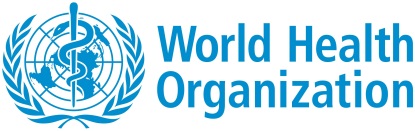 Agreement for Performance of Work
ServicesInitiator:Mrs. Cornelia PanicoReg.#:Country:Country Office in MoldovaCluster / Dpt.:N/ABODY TYPESedan/hatchbackCYLINDRICAL CAPACITY OF THE ENGINEMax 1600 cm3FUELgasolineGEARBOXmanualTRACTION4x2 (front)DEPOLUTION LEVELMin. Euro 6NUMBER OF SEATSMin. 5NUMBER OF DOORSMax 5ENGINE POWERMax. 120 cpDIRECTIONhydraulically assistedFUEL CONSUMPTIONUrban cycle max. 8.0 L./100km; extra-urban cycle max. 6.0, complete cycle max. 7.0LTANK CAPACITYMin 40 L.LUGGAGE VOLUMEMin. 300 L. SPARE TIREYesGARDA LA SOL (loaded vehicle)min. 1300 mm-Max 210 mm;FEATURES- ABSș - Driver and passenger front airbags;- Front side airbags; - ESP;- ASR-optionalș - Tire pressure monitoring system; - Central locking with remote control; - Electric front windows; - Bumpers in body color; - Manual/Automat air conditioning; - radio: AUXin, USB, Bluetooth®. - Fog lights - Rubber mats for passenger compartment; - heated rear window wiper; - light sensor; - height-adjustable steering wheel;ANTI-THEFT SYSTEMYes, electronic immobilizerCOLORWhiteGUARANTEEmin. 3 years or 100,000 kmMANUFACTURING YEARnew car, manufactured in 2021/2022DELIVERY TIMEUp to 90 daysOTHER REQUIREMENTS1.	Availability of spare parts all over the Republic of Moldova;2.	AFTER SALES SERVICE – Submission of Certificate of After Sales Service and availability of spare parts within the warranty period with the list of accredited service centers in the Republic of Moldova, indicating the address, telephone, fax numbers and contact persons;3.	MANUALS – Bidder shall provide maintenance manuals in Romanian language;4.	Original Warranty/Guarantee Certificates shall be issued in the name of the End-user;5.	WHO reserves the right to inspect or tests the commodities and/or materials and accept or reject any or all of the items delivered not in accordance with the specification. All cost of testing shall be for the account of the supplier;6.	The winning bidder shall warrant that the goods subject to the Bidding is free from latent defects which are not apparent during the inspection and testing periods;Technical Officer: NPO, Cornelia PanicoEmail:cebana@who.intFor the purpose of:Technical supervision and instructions - ReportingTechnical supervision and instructions - ReportingTechnical supervision and instructions - ReportingAdministrative Officer:Project assistant, Anastasia AndronachiEmail:andronachia@who.intFor the purpose of:Contractual and financial management of the contractContractual and financial management of the contractContractual and financial management of the contract